О внесении изменений в постановление администрации Цивильского муниципального округа Чувашской Республики №1126 от 22.08.2023г. «О Схеме водоснабжения и водоотведения Цивильского территориального отдела Цивильского муниципального округа Чувашской Республики»В соответствии с Федеральным законом от 06.10.2003 № 131-ФЗ «Об общих принципах организации местного самоуправления в Российской Федерации», Федеральным законом от 07.12.2011 г. № 416-ФЗ «О водоснабжении и водоотведении», постановлением Правительства Российской Федерации от 05.09.2013 г. № 782 «О схемах водоснабжения и водоотведения»,   администрация Цивильского муниципального округа Чувашской Республики ПОСТАНОВЛЯЕТ: Внести в схему водоснабжения и водоотведения Цивильского территориального отдела Цивильского муниципального округа Чувашской Республики (актуализация на 2024г.)  утвержденную постановлением администрации Цивильского муниципального округа Чувашской Республики  от 22.08.2023г. № 1126 следующие изменения:таблицу 4.1. Раздела Предложения по строительству, реконструкции и модернизации объектов централизованных систем водоснабжения изложить в соответствии с приложением 1;пункт 4.3 Раздела Предложения по строительству, реконструкции и модернизации объектов централизованных систем водоснабжения изложить в соответствии с приложением 2;таблицу 6.1. Раздела 6. Оценка объемов капитальных вложений в строительство, реконструкцию и модернизацию объектов централизованных систем водоснабжения изложить в соответствии с приложением 3;таблицу 4.1. Раздела Предложения по строительству, реконструкции и модернизации (техническому перевооружению) объектов централизованной системы водоотведения  изложить в соответствии с приложением 4;пункт 4.4 Раздела Предложения по строительству, реконструкции и модернизации (техническому перевооружению) объектов централизованной системы водоотведения  изложить в соответствии с приложением 5;таблицу 6.1. Раздела 6. Оценка потребности в капитальных вложениях в строительство, реконструкцию и модернизацию объектов централизованной системы водоотведения изложить в соответствии с приложением 6;Настоящее постановление вступает в силу после его официального опубликования (обнародования).Глава Цивильского муниципального округа 							А.В. ИвановСОГЛАСОВАНО:Первый заместитель главы администрации -  начальник Управления по благоустройству и развитию территорий________________________/ С.П. Матвеев«_____» сентября 2023г.Начальник отдела ЖКХ и дорожного хозяйства Управления по благоустройству и развитию территорий________________________/Д.В. Якимов«_____» сентября 2023г.Заведующий секторомправового обеспечения________________________/Т.Ю. Павлова /«_____» сентября 2023г.Главный специалист-эксперт отдела строительства Управления по благоустройству и развитию территорий________________________/Н.В. Профорова«_____» сентября 2023г.Приложение №1к постановлению администрации Цивильского муниципального округа Чувашской Республикиот 27 сентября 2023г. № 1367Табл. 4.1. Основные мероприятия по реализации схемы водоснабжения Цивильского территориального отделаПриложение № 2к постановлению администрации Цивильского муниципального округа Чувашской Республикиот 27 сентября 2023г. № 13674.3. Сведения о вновь строящихся, реконструируемых и предлагаемых к выводу из эксплуатации объектах системы водоснабжения	Для повышения качества и надежности водоснабжения потребителей планируется проведение следующих мероприятий по строительству и реконструкции существующих объектов водоснабжения:- реконструкция систем водоснабжения города Цивильск Чувашской Республики (участок водовода от Рындинского водозабора до г.Цивильск);- реконструкция систем водоснабжения города Цивильск Чувашской Республики. Строительство водозаборных сооружений 	Строительство новых водопроводных сетей планируется для обеспечения водоснабжением объектов существующей и перспективной застройки на следующих территориях территориального отдела:- строительство новых водопроводных сетей в юго-восточной части г.Цивильск для подключения потребителей перспективной застройки в юго-восточной части города.	Действующие объекты централизованной системы водоснабжения выводить из эксплуатации в рассматриваемый период не планируется.Приложение №3к постановлению администрации Цивильского муниципального округа Чувашской Республикиот 27 сентября 2023г. № 1367Табл. 6.1. Оценка стоимости основных мероприятий по реализации схемы водоснабжения Цивильского территориального отделаПриложение №4к постановлению администрации Цивильского муниципального округа Чувашской Республикиот 27 сентября 2023г. № 1367	Табл. 4.1. Основные мероприятия по реализации схемы водоотведения Цивильского территориального отдела.Приложение №5к постановлению администрации Цивильского муниципального округа Чувашской Республикиот 27 сентября 2023г. № 13674.4. Сведения о вновь строящихся, реконструируемых и предлагаемых квыводу из эксплуатации объектах	Как видно из приведенного выше перечня основных мероприятий по реализации схемы водоотведения в городском поселении планируется реализация следующих мероприятий:- реконструкция сетей водоотведения по ул.Куйбышева;- реконструкция КНС системы водоотведения города Цивильск Чувашской Республики.	Также планируется реконструкция канализационных сетей в рамках ежегодного капитального ремонта.Приложение №6к постановлению администрации Цивильского муниципального округа Чувашской Республикиот 27 сентября 2023г. № 1367Табл. 6.1. Оценка стоимости основных мероприятий по реализации схемы водоотведения Цивильского территориального отделаЧĂВАШ РЕСПУБЛИКИ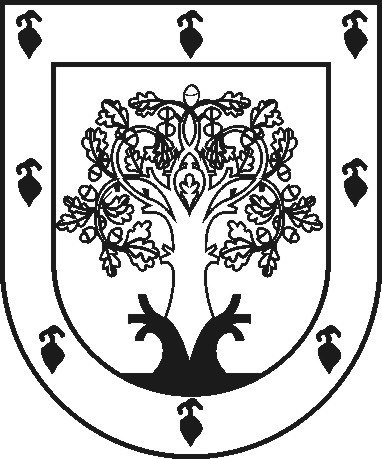 ЧУВАШСКАЯ РЕСПУБЛИКАÇĚРПӲМУНИЦИПАЛЛĂ ОКРУГĔНАДМИНИСТРАЦИЙĚЙЫШĂНУ2023 ç. авӑн уйӑхĕн 27-мӗшӗ 1367 №Çěрпÿ хулиАДМИНИСТРАЦИЯ ЦИВИЛЬСКОГО МУНИЦИПАЛЬНОГО ОКРУГАПОСТАНОВЛЕНИЕот 27 сентября2023 г. № 1367город Цивильск№Наименование мероприятияХарактеристика20232024202520262027202820292030203120322033203420352036203720381Реконструкция систем водоснабжения города Цивильск Чувашской Республики (участок водовода от Рындинского водозабора до г.ЦивильскОбеспечение бесперебойногоснабжения водой потребителей иснижение потерь воды 2Строительство новых водопроводных сетей в юго- восточной  части г.ЦивильскПодключение потребителейперспективной застройки в юго-восточной части города3Реконструкция систем водоснабжения города Цивильск Чувашской Республики. Строительство водозаборных сооруженийОбеспечение бесперебойногоснабжения потребителей водой гарантированного качества№Наименование мероприятияИсточник финансированияОриентировочная стоимость мероприятий, тыс. руб. 2023202420252026202720282029-20332034-2038Общие затраты на реализацию мероприятий по развитию системы централизованного водоотведения, в том числе: Общие затраты на реализацию мероприятий по развитию системы централизованного водоотведения, в том числе: 321730,70166285,20147051,018394,491Реконструкция систем водоснабжения города Цивильск Чувашской Республики (участок водовода от Рындинского водозабора до г.ЦивильскБюджетные и внебюджетные средства 147051,01147051,012Строительство новых водопроводных сетей в юго-восточной  части г.ЦивильскБюджетные и внебюджетные средства 166285,20166285,203 Реконструкция систем водоснабжения города Цивильск Чувашской Республики. Строительство водозаборных сооруженийБюджетные и внебюджетные средства 8394,498394,49№Наименование мероприятияХарактеристика20232024202520262027202820292030203120322033203420352036203720381Реконструкция сетей водоотведения по ул.КуйбышеваОбеспечение безопасного и бесперебойноговодоотведения2Реконструкция КНС системы водоотведения города Цивильск Чувашской республикиОбеспечение безопасного и бесперебойноговодоотведения№Наименование мероприятияИсточник финансированияОриентировочная стоимость мероприятий, тыс. руб. 202320242025202620272028-20332034-2038Общие затраты на реализацию мероприятий по развитию системы централизованного водоотведения, в том числе: Общие затраты на реализацию мероприятий по развитию системы централизованного водоотведения, в том числе: 54967,513500,0026752,8424714,671Реконструкция сетей водоотведения по ул.КуйбышеваБюджетные и внебюджетные средства 18134,188854,589279,602Реконструкция КНС системы водоотведения города Цивильск Чувашской республикиБюджетные и внебюджетные средства 36833,333500,0017898,2615435,07